Publicado en Madrid el 05/06/2023 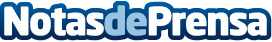 Agilizar los pagos con SumUp One: la suscripción para comerciantes que cambiará las reglas del juegoSumUp One es la primera oferta de suscripción multi producto de la empresaDatos de contacto:Laura Caprino015758713639Nota de prensa publicada en: https://www.notasdeprensa.es/agilizar-los-pagos-con-sumup-one-la Categorias: Nacional Finanzas Madrid E-Commerce Dispositivos móviles Innovación Tecnológica http://www.notasdeprensa.es